REQUERIMENTO Nº 164/2022Assunto: Solicita que seja oficiado à SABESP (Cia de Saneamento Básico), informações sobre o solo em toda extensão da rua Francisco Ulhani, Jardim México, conforme especifica.Senhor Presidente,CONSIDERANDO que este Vereador foi procurado por moradores, a fim de contribuir para solucionar este problema intervindo junto ao departamento competente da SABESP;CONSIDERANDO que a referida via encontra-se em estado crítico, em toda sua extensão com diversas erosões no asfalto; (Conforme foto em anexo).CONSIDERANDO que o problema possa estar no solo da via, em alguma tubulação de ligação de água / esgoto e, portanto, reivindicam melhorias.REQUEIRO, nos termos regimentais e após ouvido o Douto e Soberano plenário, que seja oficiado à SABESP (Cia de Saneamento Básico), informações sobre o solo em toda extensão da rua Francisco Ulhani, Jardim México. SALA DAS SESSÕES, 05 de abril de 2022.HIROSHI BANDO
Vereador – PSD
(Assinado Digitalmente)(*Acompanha 2 fotos)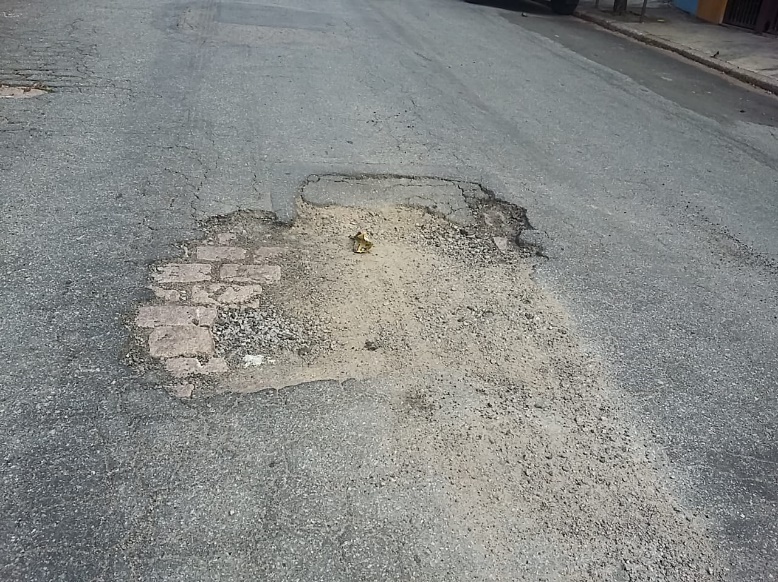 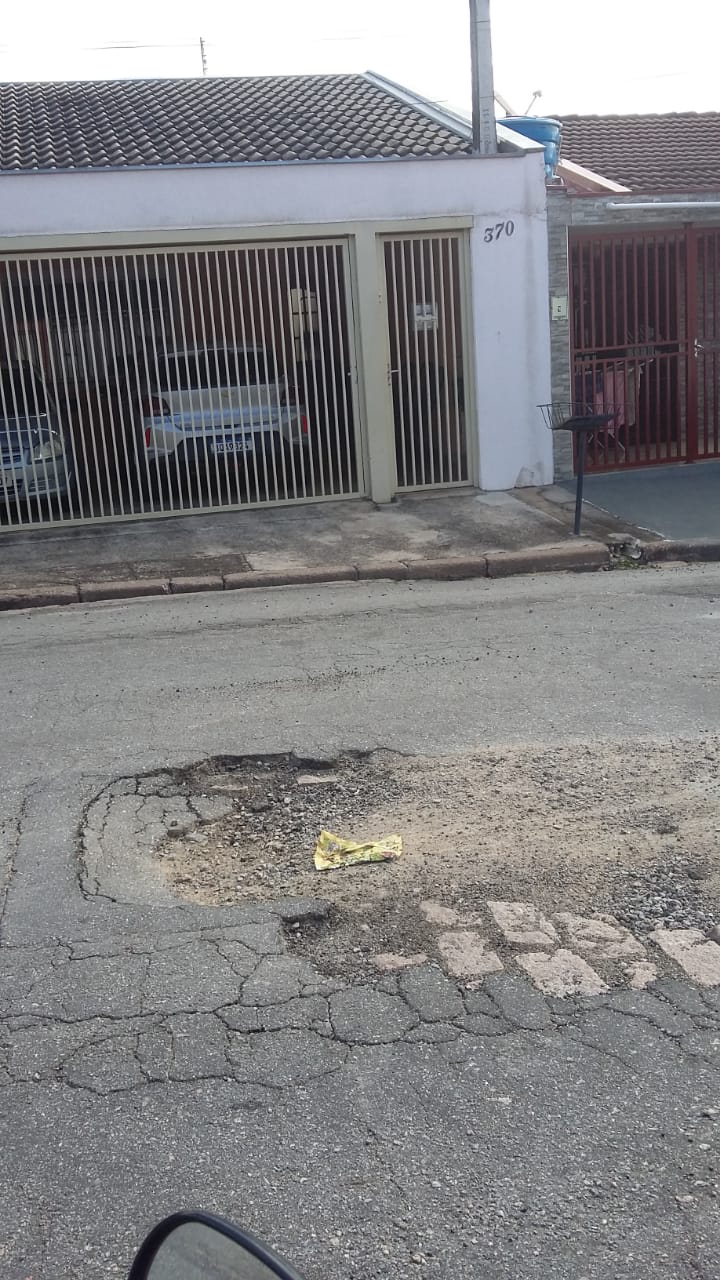 